COOPERATIVA  HORMIGUITAS VILLA  MARIA         Recibo No._____                                             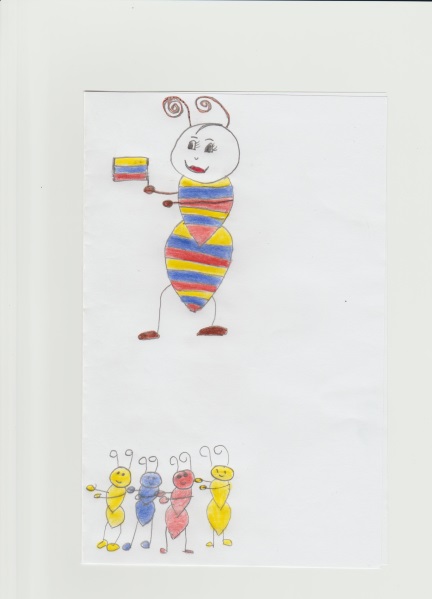 RECIBO  DE  PAGO  DE  APORTES, AHORROS O ABONOS  A  LAS  RESPECTIVAS  CUENTAS                                                 FECHA:_____________________________________________COOPERATIVA  HORMIGUITAS VILLA  MARIA         Recibo No._____                                             RECIBO  DE  PAGO  DE  APORTES, AHORROS O ABONOS  A  LAS  RESPECTIVAS  CUENTAS                                                 FECHA:_____________________________________________COOPERATIVA  HORMIGUITAS VILLA  MARIA         Recibo No._____                                             RECIBO  DE  PAGO  DE  APORTES, AHORROS O ABONOS  A  LAS  RESPECTIVAS  CUENTAS                                                 FECHA:_____________________________________________COOPERATIVA  HORMIGUITAS VILLA  MARIA         Recibo No._____                                             RECIBO  DE  PAGO  DE  APORTES, AHORROS O ABONOS  A  LAS  RESPECTIVAS  CUENTAS                                                 FECHA:_____________________________________________NOMBRE   DEL SOCIOCONCEPTOVALORSALDOCOOPERATIVA  HORMIGUITAS VILLA  MARIA         Recibo No._____                                             RECIBO  DE  PAGO  DE  APORTES, AHORROS O ABONOS  A  LAS  RESPECTIVAS  CUENTAS                                                 FECHA:_____________________________________________COOPERATIVA  HORMIGUITAS VILLA  MARIA         Recibo No._____                                             RECIBO  DE  PAGO  DE  APORTES, AHORROS O ABONOS  A  LAS  RESPECTIVAS  CUENTAS                                                 FECHA:_____________________________________________COOPERATIVA  HORMIGUITAS VILLA  MARIA         Recibo No._____                                             RECIBO  DE  PAGO  DE  APORTES, AHORROS O ABONOS  A  LAS  RESPECTIVAS  CUENTAS                                                 FECHA:_____________________________________________COOPERATIVA  HORMIGUITAS VILLA  MARIA         Recibo No._____                                             RECIBO  DE  PAGO  DE  APORTES, AHORROS O ABONOS  A  LAS  RESPECTIVAS  CUENTAS                                                 FECHA:_____________________________________________NOMBRE   DEL SOCIOCONCEPTOVALORSALDOCOOPERATIVA  HORMIGUITAS VILLA  MARIA         Recibo No._____                                             RECIBO  DE  PAGO  DE  APORTES, AHORROS O ABONOS  A  LAS  RESPECTIVAS  CUENTAS                                                 FECHA:_____________________________________________COOPERATIVA  HORMIGUITAS VILLA  MARIA         Recibo No._____                                             RECIBO  DE  PAGO  DE  APORTES, AHORROS O ABONOS  A  LAS  RESPECTIVAS  CUENTAS                                                 FECHA:_____________________________________________COOPERATIVA  HORMIGUITAS VILLA  MARIA         Recibo No._____                                             RECIBO  DE  PAGO  DE  APORTES, AHORROS O ABONOS  A  LAS  RESPECTIVAS  CUENTAS                                                 FECHA:_____________________________________________COOPERATIVA  HORMIGUITAS VILLA  MARIA         Recibo No._____                                             RECIBO  DE  PAGO  DE  APORTES, AHORROS O ABONOS  A  LAS  RESPECTIVAS  CUENTAS                                                 FECHA:_____________________________________________NOMBRE   DEL SOCIOCONCEPTOVALORSALDOCOOPERATIVA  HORMIGUITAS VILLA  MARIA         Recibo No._____                                             RECIBO  DE  PAGO  DE  APORTES, AHORROS O ABONOS  A  LAS  RESPECTIVAS  CUENTAS                                                 FECHA:_____________________________________________COOPERATIVA  HORMIGUITAS VILLA  MARIA         Recibo No._____                                             RECIBO  DE  PAGO  DE  APORTES, AHORROS O ABONOS  A  LAS  RESPECTIVAS  CUENTAS                                                 FECHA:_____________________________________________COOPERATIVA  HORMIGUITAS VILLA  MARIA         Recibo No._____                                             RECIBO  DE  PAGO  DE  APORTES, AHORROS O ABONOS  A  LAS  RESPECTIVAS  CUENTAS                                                 FECHA:_____________________________________________COOPERATIVA  HORMIGUITAS VILLA  MARIA         Recibo No._____                                             RECIBO  DE  PAGO  DE  APORTES, AHORROS O ABONOS  A  LAS  RESPECTIVAS  CUENTAS                                                 FECHA:_____________________________________________NOMBRE   DEL SOCIOCONCEPTOVALORSALDO